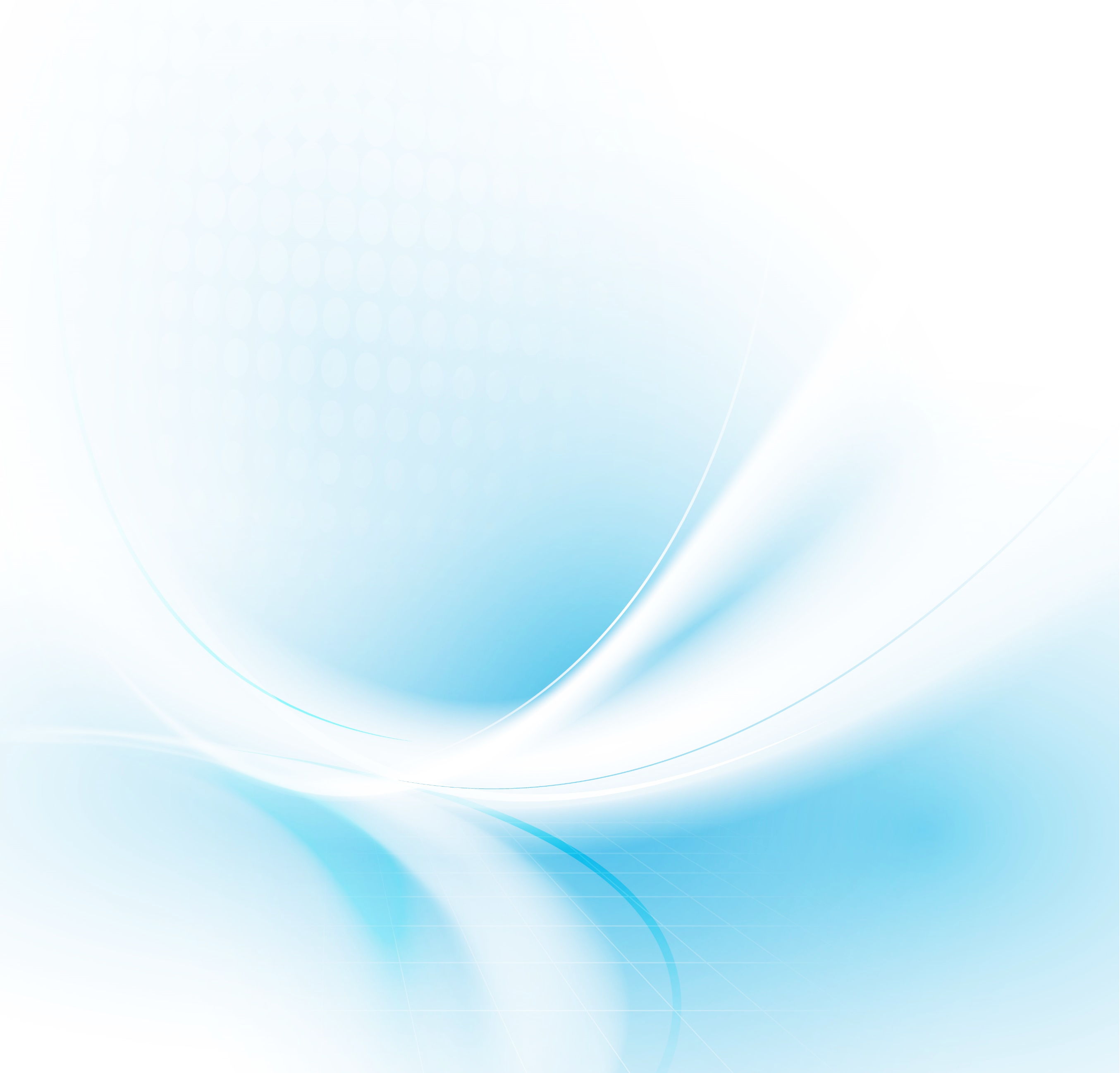 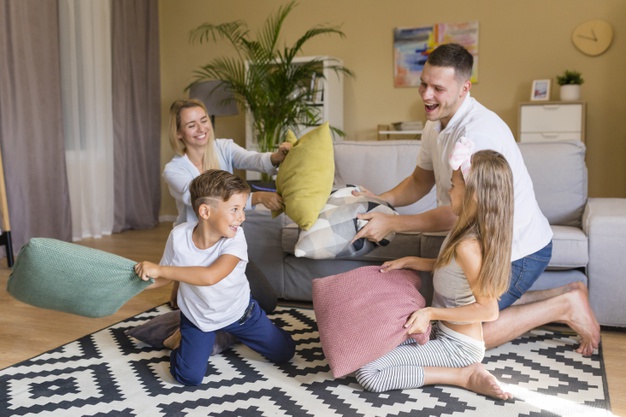 Dein Avatar WeltFamilie Kinder„Einen Ort zu haben, an dem man ankommen kann, ist ein ZuhauseEin Teil von etwas wundervollem zu und geliebt zu werden ist eine FamilieBeides zu habe ist ein Segen.“
WAS - Deine VISIONBeschreibe, was du in dem Bereich möchtest. Im Bereich Familie, Kinder, ZuhauseLeitsatz:Kernglaubenssätze: (3 bis 10)Beschreibe es in deinen Worten: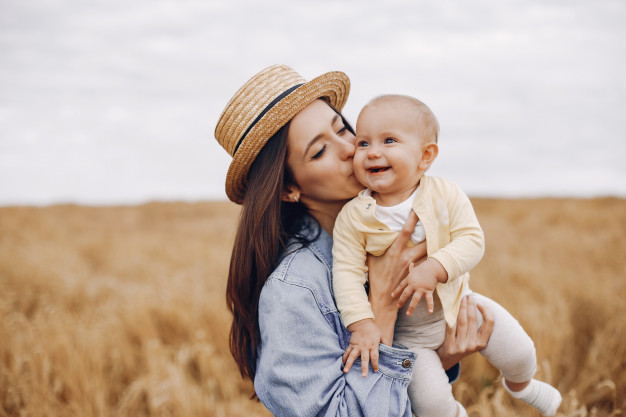 „Das Erste, das der Mensch im Leben vorfindet,das Letzte, wonach er die Hand ausstreckt,das Kostbarste, war er im Leben besitzt,ist Familie“Wo komme ich herBeschreibe, deine Eltern Gib ein Bild von deinem Vater und Mutter hierherBeschreibe sie mit positiven Worten, wenn du möchtestDeine FamilieBeschreibe, was dir Familie bedeutet. Unsere Familie zeichnet sich aus durchBeschreibe positive Werte, Erlebnisse mit deiner Familie, was waren deine Beweggründe eine Familie zu gründenEure WerteSchreibe auf, welche WERTE eure Familie hat. Was ist euch wichtig (zb Zusammenhalt), was verbindet euch als Familie.Unsere Werte sind / Uns ist wichtigDeine Wünsche und TräumeWas möchtest du mit deinem Partner alles noch erleben? Wohin soll die Beziehung führen? Was ist, wenn die Kinder aus dem Haus sind? Meine FamilienwunschlisteSchreibe auf, was du alles für Träume und Wünsche hast im Bezug zu deiner Familie (zb eine Reise, ein Hobbie, eine gewisse Art zu leben) und FÜGE 3 der schönsten Erlebnisse einWer bin ich in der FamilieBeschreibe deine Rolle als Mutter oder Vater. Wie du dich siehst und was du in dem Bereich Mutter oder Vater bei dir verbessern kannst. Definiere einen Schritt, wie du diese Verbesserung durch führen kannst. (zb bewusst Zeit mit jedem Kind verbringen.)Ich bin als ……An meinem Kind/ern liebe ich ganz besondersSchreibe auf, was du an deinem Kind/ern liebst. Wieso sie dein Herz erfüllen.An meinem Kind/ern wertschätze ich folgendes besonders:Was wünscht du dir für dein Kind/erSchreibe auf, was du für dein Kind wünscht (selbstständig, glücklich, Mut eigenen Weg zu gehen)Meinen Kindern wünsche ichWIE – Dein PLANBeschreibe konkrete Schritte, wie du dein Ziel erreichst. Im Bereich Familie und KinderWIEBeispieleWenn der Partner wenig zuhause ist, plane zb 1x Essen (ohne Handy) in der WocheFamilie Qualitätszeit: zb: SpieleabendSich bewusst Zeit zu nehmen für die Kinder zb 1 Stunde spielen.Familienausflügezb lernen Kinder sehr viel, indem sie sich selbst schlau machen und den Erwachsenen etwas über den Ausflugsort erzählen.Grillabende, wo jeder eine Aufgabe hat.Welche Rituale gibt es:	Morgens	Beim Essen	Im Bad	Abends (zb Bussi, Gute Nacht Geschichte)Sorgenzeit: Geschützter Raum geben, damit dein Kind sich aussprechen kann.Gibt es Rituale im Bezug zu deinen eigenen Eltern?Wie kannst du die Beziehung zu deinen eigenen Eltern verbessern? (zb regelmäßig anrufen)